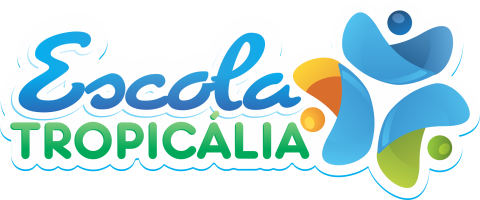 ATIVIDADES DE LÍNGUA PORTUGUESA Leia o texto abaixo e responda as questões 1 e 2. Essa Velhinha- Desculpe entrar assim sem pedir licença...- Doença!- Não... quem está doente?- Mas quem está doente?- Não – Sorriu o homem -, a senhora entendeu errado.- Resfriado? - Ora... quer dizer... bem, eu estava lá fora e ...- Xi! Catapora?- Senhora, por favor não confunda... - Caxumba!!! Cuidado, menino, isso é perigoso... Sabe, sei fazer um chazinho muito bom pra caxumba. http://ciclo1decaieiras.blogspot.com.Os pontos de exclamação em Caxumba !!!, exprimem:Entusiasmo.        Dor.        Espanto.      Tristeza.Identifique as frases abaixo em: interrogativa, declarativa, imperativa e exclamativa.Menino levado, isso não se faz!               Por favor! traga-me um copo com água.  Devolva meu brinquedo!                Quando você terá juízo?                Não vou brincar com a boneca.     Por que você não foi à escola?      Gosto de estudar.                           Nossa! Que susto!                 Que tipo de frase é: “Como se chama o teu gato?”Que tipo de frase é: “O Pedro vai para a escola.”Que tipo de frase é: “Que lindo gatinho!”Marque a alternativa que apresenta frase exclamativa:Os casais saíram para jantar?Bons ventos o levem!Janine não foi na igreja.Recebi o dinheiro.Escreva uma frase negativa.Escreva A para as frases afirmativas e N para as frases negativas.     (      ) Eu não posso comer chocolate.     (      ) Ouço o canto dos pássaros.     (      ) O carro avançou o sinal.     (      ) Você não estudou a lição.Transforme as frases afirmativas em negativas.a)   A polícia segue o ladrão.b)   Mauro está estudando no quarto.c)   Eu sinto, eu vejo, eu ouço!d)   Eu gosto de ouvir os carros passando.Com as palavras abaixo, forme frases interrogativas e exclamativas.        Siga o modelo: Bola: De quem é esta bola?                                          Que bola suja!a)   Caneta: b)   Casa: c)   Presente: d)   Sorvete: e)   Caderno: f)    Carro:  